CUMBERLAND PRESBYTERIAN CHURCH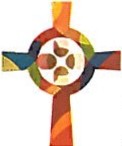 Ministry CouncilMissions Ministry Team8207 Traditional PlaceCordova, TN 38016.7414Phone: 901-276-4572Fax : 901-276-4578www.cpcmc.org/mmtjellis@cumberland.org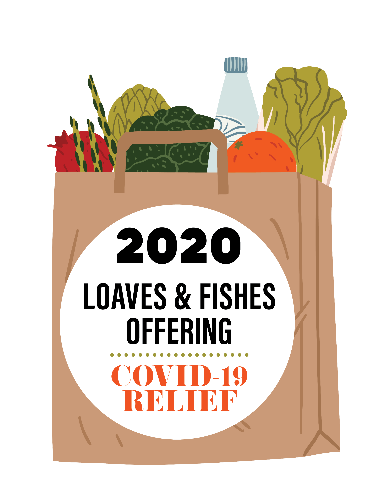 